Просјечна нето плата у новембру 839 КМНајвиша просјечна нето плата у подручју Финансијске дјелатности и дјелатности осигурања 1 281 КМ, а најнижа у подручју Административне и помоћне услужне дјелатности 518 КМПросјечна мјесечна нето плата запослених у Републици Српској, исплаћена у новембру 2016. године износила је        839 КМ, а просјечна мјесечна бруто плата 1 345 КМ. У односу на новембар 2015. године, просјечна нето плата исплаћена у новембру 2016. реално је већа за 2,1%, док је у односу на октобар 2016. године реално већа за 0,1%.Посматрано по подручјима, у новембру 2016. године, највиша просјечна нето плата исплаћена је у подручју Финансијске дјелатности и дјелатности осигурања и износила је 1 281 КМ. Са друге стране, најнижа просјечна нето плата у новембру 2016. исплаћена је у подручју Административне и помоћне услужне дјелатности 518 КМ.У новембру 2016. године, у односу на октобар 2016, номинални раст нето плате забиљежен је у подручјима Вађење руда и камена 2,8%, Производња и снабдијевање електричном енергијом, гасом, паром и климатизација 1,7% и Информације и комуникације 1,3%.Смањење плате, у номиналном износу, забиљежено је у подручјима Финансијске дјелатности и дјелатности осигурања 2,3%, Стручне, научне и техничке дјелатности 2,0% и Снабдијевање водом; канализација, управљање отпадом и дјелатности санације (ремедијације) животне средине 0,9%.    		               км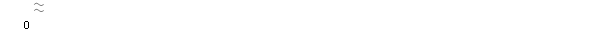 Графикон 1. Просјечнe нето платe запослених по мјесецимаМјесечна инфлација у новембру 2016. године 0,1%Годишња инфлација (XI 2016/XI 2015) -0,3%Цијене производа и услуга које се користе за личну потрошњу у Републици Српској, мјерене индексом потрошачких цијена, у новембру 2016. године у односу на претходни мјесец у просјеку су више за 0,1%, док су на годишњем нивоу у просјеку ниже за 0,3%.Од 12 главних одјељака производа и услуга, више цијене забиљежене су у шест, ниже цијене у три, док су цијене у три одјељка, у просјеку остале непромијењене.Највећи раст цијена у новембру забиљежен је у одјељку Ресторани и хотели (0,9%) усљед виших цијена у групи услуге смјештаја, затим слиједи одјељак Остала добра и услуге (0,6%) у којем су више цијене забиљежене у групи производи и уређаји за одржавање личне хигијене од 2,9% усљед нових набавки и завршетка периода акцијских цијена. У одјељку Превоз више цијене забиљежене су у групи горива и мазива од 0,9% (наставља се корекција цијена горива усљед виших набавних цијена), затим слиједи одјељак Здравство у којем је забиљежено повећање од 0,4% због виших цијена у групи медицински производи. Више цијене забиљежене су још у одјељку Алкохолна пића и дуван (0,1%) и у одјељку Комуникације (0,1%).У одјељцима Храна и безалкохолна пића, Становање и Образовање цијене су, у просјеку остале непромијењене.Највећи пад цијена у новембру забиљежен је у одјељку Намјештај и покућство (0,5%) као посљедица нижих (акцијских) цијена у групама посуђе и прибор (1,4%), производи за чишћење и одржавање домаћинства (1,3%) и текстилни производи за домаћинство (0,2%), затим у одјељку Одјећа и обућа (0,4%) усљед мањег броја снижења конфекције и обуће, те у одјељку Рекреација и Култура (0,1%).Графикон 2. Мјесечна и годишња инфлацијаКалендарски прилагођена индустријска производња (XI 2016/XI 2015.) већа 9,2%Десезонирана индустријска производња (XI 2016/X 2016.) већа 1,5%Број запослених у индустрији (XI 2016/XI 2015.) већи 2,8%Календарски прилагођена индустријска производња у новембру 2016. године у поређењу са новембром 2015. већа је за 9,2%. У подручју Производња и снабдијевање електричном енергијом, гасом, паром и климатизацији остварен је раст од 28,0%, у подручју Вађења руда и камена раст од 4,9% и у подручју Прерађивачка индустрија раст од 3,4%. Посматрано према главним индустријским групама по основу економске намјене производа, производња енергије у новембру 2016. године у поређењу са новембром 2015, већа је за 23,8%, капиталних производа за 23,7%, трајних производа за широку потрошњу за 7,5% и интермедијарних производа за 5,4%, док је производња нетрајних производа за широку потрошњу мања за 12,1%.Десезонирана индустријска производња у новембру 2016. године у поређењу са октобром 2016. већа је за 1,5%. У подручју Вађење руда и камена забиљежен је пад од 0,2% и у подручју Производња и снабдијевање електричном енергијом, гасом, паром и климатизацији пад од 3,0%, док је у подручју Прерађивачка индустрија остварен раст од 5,1%. Посматрано према главним индустријским групама по основу економске намјене производа, производња енергије у новембру 2016. године у поређењу са октобром 2016. већа је за 11,2%, трајних производа за широку потрошњу за 3,0% и интермедијарних производа за 0,5%, док је производња капиталних производа мања за 2,4% и нетрајних производа за широку потрошњу за 8,0%.Број запослених у индустрији у новембру 2016. године у односу на просјечан мјесечни број запослених у 2015. години већи је за 3,3%, у односу на исти мјесец прошле године за 2,8% и у односу на октобар 2016. године за 0,2%. Број запослених у индустрији у периоду јануар – новембар 2016. године, у односу на исти период прошле године, већи је за 1,1%. У истом периоду у подручју Прерађивачка индустрија остварен је раст од 1,3%, у подручју Вађења руда и камена раст од 0,9% и у подручју Производња и снабдијевање електричном енергијом, гасом, паром и климатизацији раст од 0,3%. Графикон 3. Индекси индустријске производње, новембар 2012 – новембар 2016. (2010=100)Покривеност увоза извозом (у периоду I-XI 2016.) 65,8% У новембру 2016. године остварен је извоз у вриједности од 267 милиона КМ и увоз у вриједности од 400 милиона КМ.У оквиру укупно остварене робне размјене Републике Српске са иностранством у новембру ове године, проценат покривености увоза извозом износио је 66,8%. Проценат покривености увоза извозом за првих једанаест мјесеци текуће године износио је 65,8%.У периоду јануар - новембар 2016. остварен је извоз у вриједности од двије милијарде 605 милиона КМ, што је за 9,1% више у односу на исти период претходне године. Увоз је, у истом периоду, износио три милијарде 957 милиона КМ, што је за 1,6% мање у односу на исти период претходне године. У погледу географске дистрибуције робне размјене Републике Српске са иностранством, у периоду јануар - новембар 2016. године, највише се извозило у Италију, и то у вриједности од 457 милиона КМ, односно 17,6%, те у Србију 324 милиона КМ, односно 12,4% од укупног оствареног извоза. У истом периоду, највише се увозило из Србије и то у вриједности од 731 милион КМ, односно 18,5% и из Италије, у вриједности од 497 милиона КМ, односно 12,6% од укупно оствареног увоза.Посматрано по групама производа, у периоду јануар - новембар 2016. године, највеће учешће у извозу остварују обрађено дрво са 159 милиона КМ, што износи 6,1% од укупног извоза, док највеће учешће у увозу остварује нафта и уља добијена од битуменозних минерала (сирова), са укупном вриједношћу од 437 милиона КМ, што износи 11,0% од укупног увоза. Графикон 4. Извоз и увоз по мјесецима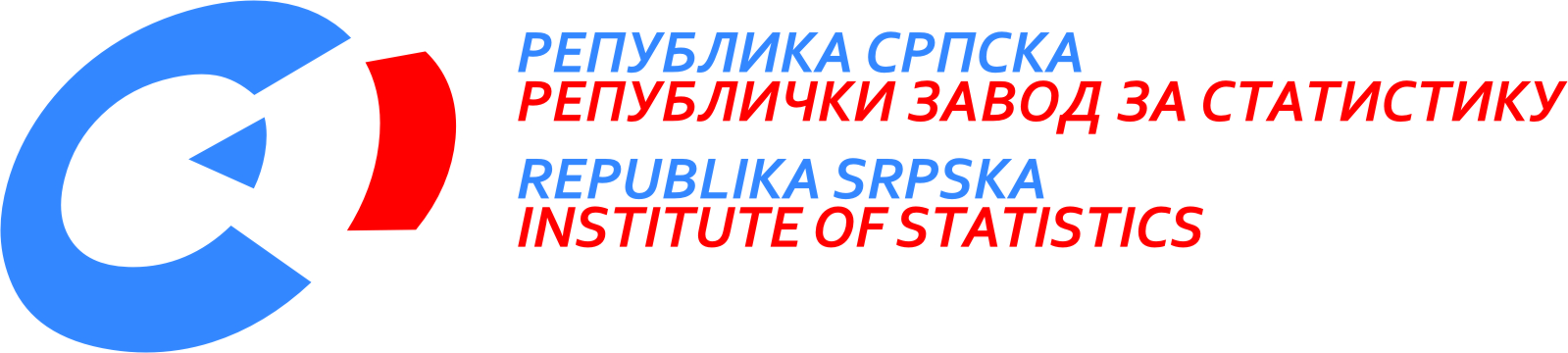            22. XII 2016. Број 330/16 САОПШТЕЊЕ ЗА МЕДИЈЕ децембар 2016.МАТЕРИЈАЛ ПРИПРЕМИЛИ: Статистика радаБиљана Глушацбиљана.глусац@рзс.рс.ба Статистика цијена Биљана ТешићБиљана.тесиц@рзс.рс.баСтатистика индустрије и рударства Мирјана Бандурмирјана.бандур@рзс.рс.баСтатистика спољне трговине мр Сања Стојчевић Увалићсања.стојцевиц@рзс.рс.баОБЈАШЊЕЊА ПОЈМОВА - просјек¹ - процјенаСаопштење припремило одјељење публикацијаВладан Сибиновић, начелник одјељења  публикација и главни уредникИздаје Републички завод за статистику,Република Српска, Бања Лука, Вељка Млађеновића 12дДр Радмила Чичковић, директор ЗаводаСаопштење је објављено на Интернету, на адреси: www.рзс.рс.бател. +387 51 332 700; Е-маил: стат@рзс.рс.баПриликом коришћења података обавезно навести извор